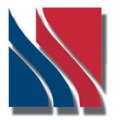  Z Á V A Z N Á   P Ř I H L Á Š K A                              Podnikatelská mise do Běloruska (Minsk, Grodno)pořádaná Komorou pro hospodářské styky se SNS, s.o.k. s podporou projektu MZV ČR a MPO ČR PROPED 21. 05. – 24. 05. 2018Uzávěrka přihlášek   23. 04. 2018Náklady zahrnují: letecká přeprava Praha – Minsk a zpět; ubytování (3 noci; jednolůžkový pokoj) po dobu mise pro 1 osobu v **** hotelu, přepravu Minsk – Grodno a zpět autobusem, místní transfery, společenské akce, doprovodný program a náklady spojené s přípravou cesty 
a službami organizátorů mise.Záloha  na  účastnický poplatek za 1 osobu  je v celkové výši 35.300,- Kč. Záloha je splatná na základě zálohové faktury, kterou obdržíte bezprostředně po potvrzení Vaší účasti v delegaci.  Podmínky účasti:Vyplněnou závaznou přihlášku zašlete na adresu, trushko@komora.cz nebo na fax 266 721 813 nejpozději do 23. 04. 2018.Vyúčtování zálohy účastnického poplatku bude provedeno daňovým dokladem po návratu 
z mise po obdržení a ověření všech relevantních účetních dokladů z tuzemska i zahraničí. V případě, že by z jakéhokoliv důvodu došlo k opoždění platby účastnického poplatku a ten nebyl připsán na účet Komory SNS, může být přihlášený účastník z mise vyřazen. Storno poplatky:	                 zrušeno od 01. 05. 2018: ve výši 100% zálohy účastnického poplatku.V ................................   dne ................		 	           .........................................								         razítko a podpis       		                                                	         			odpovědného zástupce firmyFirma:(Úplný název )Sídlo: (Adresa včetně PSČ)IČ: DIČ:Statutární zástupce firmy:Kontaktní osoba:Telefon:Email:Fax:http:Bankovní spojení: (účet, ze kterého bude poukázána platba;  slouží pro její identifikaci!)(účet, ze kterého bude poukázána platba;  slouží pro její identifikaci!)(účet, ze kterého bude poukázána platba;  slouží pro její identifikaci!)Jméno a příjmení účastníka mise:Postavení ve firmě:Telefon:E-mail:Fax:www:Mobil:Datum narození:Číslo pasu:Platnost pasu do:Nehodící smažte nebo škrtnětePasSoučásti přihlášky je naskenovaná kopie datové stránky pasu ve formátu JPEG nebo PDFSoučásti přihlášky je naskenovaná kopie datové stránky pasu ve formátu JPEG nebo PDFSoučásti přihlášky je naskenovaná kopie datové stránky pasu ve formátu JPEG nebo PDF